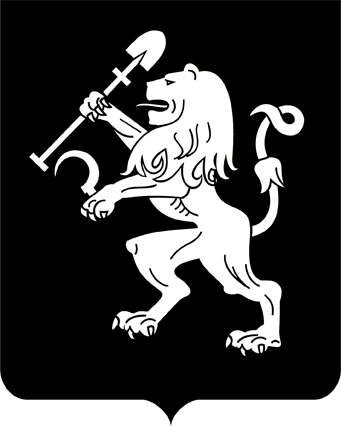 АДМИНИСТРАЦИЯ ГОРОДА КРАСНОЯРСКАРАСПОРЯЖЕНИЕО создании рабочей группы по вопросам подготовительных мероприятий при проведении международных и всероссийских соревнований в городе Красноярске в период с декабря 2020 года по октябрь 2022 годаВ целях организации работы по вопросам подготовительных мероприятий при проведении международных и всероссийских соревнований в городе Красноярске в период с декабря 2020 года по октябрь               2022 года, руководствуясь ст. 41, 58, 59 Устава города Красноярска:1. Создать рабочую группу по вопросам подготовительных мероприятий при проведении международных и всероссийских соревнований в городе Красноярске в период с декабря 2020 года по октябрь             2022 года (далее – рабочая группа).2. Утвердить состав рабочей группы согласно приложению.3. Рабочей группе не позднее 01.12.2020 разработать план подготовительных мероприятий при проведении международных и всероссийских соревнований в городе Красноярске.4. Настоящее распоряжение опубликовать в газете «Городские  новости» и разместить на официальном сайте администрации города.Исполняющий обязанностиГлавы города                                                                              В.А. ЛогиновПриложениек распоряжениюадминистрации городаот ____________№ _________СОСТАВ рабочей группы по вопросам подготовительных мероприятий при проведении международных и всероссийских соревнований в городе Красноярске в период с декабря 2020 года по октябрь 2022 года19.11.2020№ 371-рЛогинов Владислав Анатольевич–первый заместитель Главы города, руководитель рабочей группы;Фоминых Алексей Александрович–заместитель Главы города – руководитель департамента городского хозяйства, заместитель руководителя рабочей группы;Озерских Александр Юрьевич–главный специалист отдела развития физической культуры и массового спорта главного управления по физической культуре             и спорту администрации города, секретарь рабочей группы;Бардаев Андрей Алексеевич–руководитель администрации Ленинского района в городе Красноярске;Войцеховский Вадим Николаевич–руководитель администрации Центрального района в городе Красноярске;ГартманГеннадий Петрович–руководитель администрации Октябрьского района в городе Красноярске;Годованюк Александр Игнатьевич –заместитель Главы города – руководитель департамента транспорта;Дмитриев Дмитрий Вячеславович–руководитель администрации Советского района в городе Красноярске;Ладыженко Сергей Николаевич–генеральный директор АНО «Корпорация развития Енисейской Сибири» (по согласованию);СамсоноваИрина Юрьевна–заместитель Главы города – руководитель департамента информационной политики;УрбановичОксана Анатольевна–заместитель Главы города – руководитель департамента социального развития;Черноусов Валерий Анатольевич–руководитель главного управления по физической культуре и спорту администрации города;ШуваловАлексей Борисович–заместитель Главы города – руководитель департамента общественной безопасности.